                                           DEKLARACJA  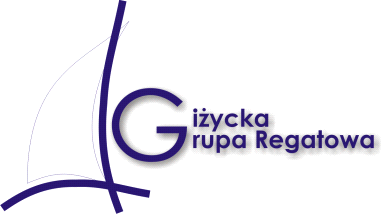                                                    CZŁONKOWSKA   GIŻYCKIEJ GRUPY REGATOWEJ______________________________________________________________________________

Dane osobowe*:
data:  .........................................                                                   podpis***: .....................................................* litery duże/drukowane    **  niewłaściwe skreślić              ***podpisuje opiekun prawny/ pełnoletni zawodnik:DECYZJA o przyjęciu:W dniu ……………………………. Kol. ………………………………………………………………… został/a przyjęty/a w poczet członków GGR.Za Zarząd: ……………………………………………………….nazwisko:adres,telefon:imię :pesel:e-mail:Data i miejsce urodzenia:numer licencji: szkoła, klasa:Wyrażam chęć przystąpienia / zgodę na przystąpienie córki / syna** do Giżyckiej Grupy Regatowej                 w Giżycku. Wyrażam zgodę na uczestnictwo córki / syna* w treningach, zawodach i imprezach organizowanych przez GGR. Oświadczam, że nie ma / nie mam* przeciwwskazań lekarskich do uprawiania żeglarstwa  przez moje dziecko.Zobowiązuję się do terminowego uiszczania opłat i składek członkowskich.Wyrażam chęć przystąpienia / zgodę na przystąpienie córki / syna** do Giżyckiej Grupy Regatowej                 w Giżycku. Wyrażam zgodę na uczestnictwo córki / syna* w treningach, zawodach i imprezach organizowanych przez GGR. Oświadczam, że nie ma / nie mam* przeciwwskazań lekarskich do uprawiania żeglarstwa  przez moje dziecko.Zobowiązuję się do terminowego uiszczania opłat i składek członkowskich.Wyrażam chęć przystąpienia / zgodę na przystąpienie córki / syna** do Giżyckiej Grupy Regatowej                 w Giżycku. Wyrażam zgodę na uczestnictwo córki / syna* w treningach, zawodach i imprezach organizowanych przez GGR. Oświadczam, że nie ma / nie mam* przeciwwskazań lekarskich do uprawiania żeglarstwa  przez moje dziecko.Zobowiązuję się do terminowego uiszczania opłat i składek członkowskich.Wyrażam zgodna przetwarzanie danych osobowych mojego dziecka/moich** na podstawie niniejszego oświadczenia przez cały okres uczestnictwa w GGR.Oświadczam, że wyrażam zgodę na umieszczanie zdjęć i materiałów filmowych zawierających wizerunek mojego dziecka / mój wizerunek zarejestrowany podczas zajęć i regat na stronie internetowej klubu oraz profilach internetowych zarządzanych przez Klub oraz w mediach w celu informacji i promocji Giżyckiej Grupy Regatowej.Wyrażam zgodna przetwarzanie danych osobowych mojego dziecka/moich** na podstawie niniejszego oświadczenia przez cały okres uczestnictwa w GGR.Oświadczam, że wyrażam zgodę na umieszczanie zdjęć i materiałów filmowych zawierających wizerunek mojego dziecka / mój wizerunek zarejestrowany podczas zajęć i regat na stronie internetowej klubu oraz profilach internetowych zarządzanych przez Klub oraz w mediach w celu informacji i promocji Giżyckiej Grupy Regatowej.Wyrażam zgodna przetwarzanie danych osobowych mojego dziecka/moich** na podstawie niniejszego oświadczenia przez cały okres uczestnictwa w GGR.Oświadczam, że wyrażam zgodę na umieszczanie zdjęć i materiałów filmowych zawierających wizerunek mojego dziecka / mój wizerunek zarejestrowany podczas zajęć i regat na stronie internetowej klubu oraz profilach internetowych zarządzanych przez Klub oraz w mediach w celu informacji i promocji Giżyckiej Grupy Regatowej.Oświadczam, że znane mi są postanowienia Statutu Klubu 
oraz Regulamin Giżyckiej Grupy Regatowej.
Zobowiązuję się do uczestnictwa w akcjach sportowych, przestrzegania Regulaminu Klubu,  zasad bezpieczeństwa i godnego reprezentowania barw Klubu.Oświadczam, że znane mi są postanowienia Statutu Klubu 
oraz Regulamin Giżyckiej Grupy Regatowej.
Zobowiązuję się do uczestnictwa w akcjach sportowych, przestrzegania Regulaminu Klubu,  zasad bezpieczeństwa i godnego reprezentowania barw Klubu.Oświadczam, że znane mi są postanowienia Statutu Klubu 
oraz Regulamin Giżyckiej Grupy Regatowej.
Zobowiązuję się do uczestnictwa w akcjach sportowych, przestrzegania Regulaminu Klubu,  zasad bezpieczeństwa i godnego reprezentowania barw Klubu.